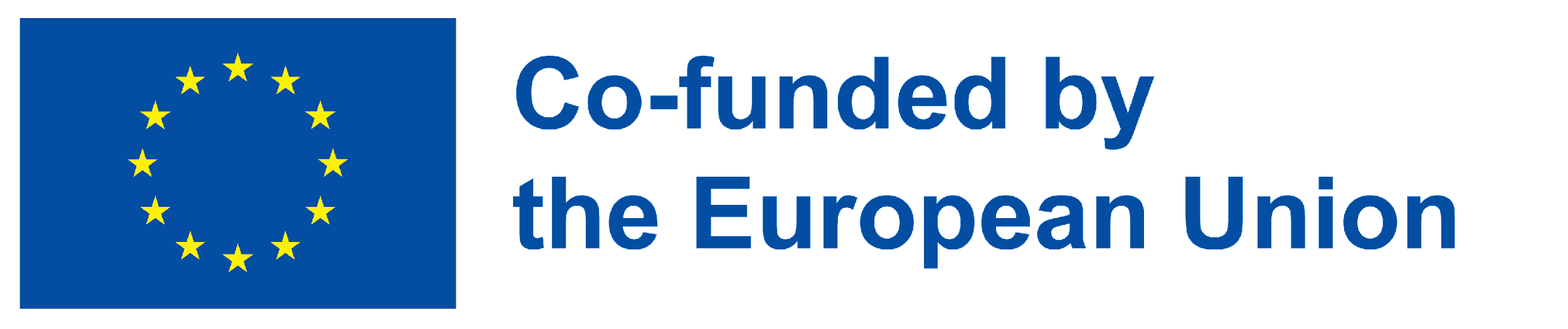 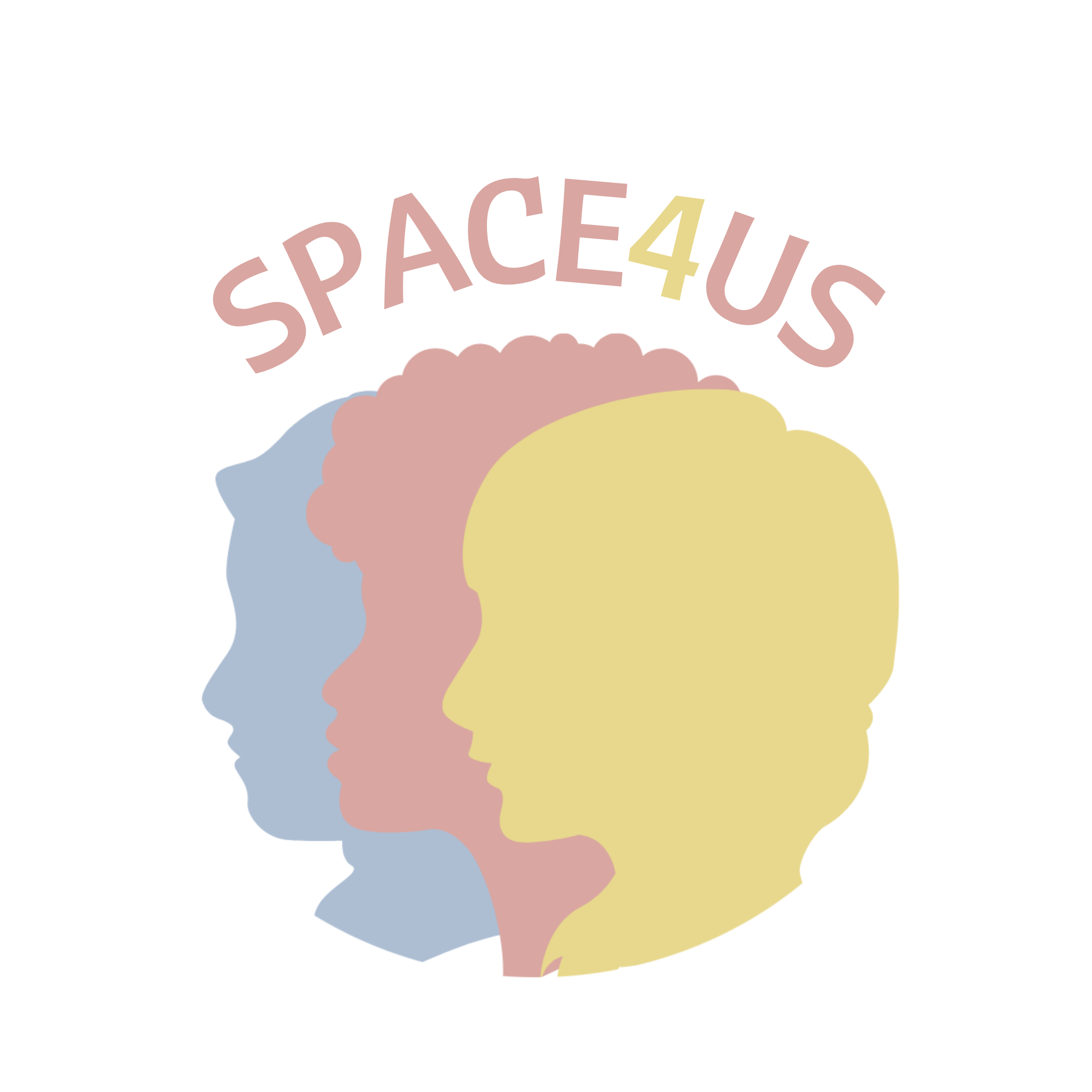 Numer projektu: 2021-1-IT03-KA220-YOU-000028810TYTUŁ CIAŁO_JAK WIDZĘ SIEBIE ?CIAŁO_JAK WIDZĘ SIEBIE ?CIAŁO_JAK WIDZĘ SIEBIE ?DATA I MIEJSCECZAS TRWANIA2 godzinyOSOBA PROWADZĄCAWIEK I LICZBA UCZESTNIKÓW13-1810-1213-1810-1213-1810-12TEMATWspieranie budowy mentalnego obrazu własnego ciałaWspieranie budowy mentalnego obrazu własnego ciałaWspieranie budowy mentalnego obrazu własnego ciałaCELERefleksja nad obrazem własnego ciała i porównanie go z obrazem rzeczywistymUświadomienie sobie wszelkich zniekształceń obrazu swojego ciałaKreatywne przedstawianie obrazu własnego ciałaRefleksja nad obrazem własnego ciała i porównanie go z obrazem rzeczywistymUświadomienie sobie wszelkich zniekształceń obrazu swojego ciałaKreatywne przedstawianie obrazu własnego ciałaRefleksja nad obrazem własnego ciała i porównanie go z obrazem rzeczywistymUświadomienie sobie wszelkich zniekształceń obrazu swojego ciałaKreatywne przedstawianie obrazu własnego ciałaEFEKTY UCZENIA SIĘUczestnicy mogą zastanowić się nad swoim ciałem i standardami piękna w społeczeństwie. Do tego ćwiczenia nauczyciel musi wyznaczyć wystarczająco dużą przestrzeń z pustymi ścianami, aby móc powiesić plakaty w odpowiedniej odległości od siebie. Wskazane jest przeprowadzenie ćwiczenia w małych grupach.Ciekawa jest refleksja nad tym, że ciało jest w trakcie transformacji, że wiele zmian będzie musiało jeszcze nastąpić i że w okresie wzrostu trudno jest mieć jasny i ostateczny obraz.Ostatnia faza zajęć pozwala "rozjaśnić" swoje refleksje na temat zmian, podkreślając pewne aspekty ciała w zabawny i kreatywny sposób.Uczestnicy mogą zastanowić się nad swoim ciałem i standardami piękna w społeczeństwie. Do tego ćwiczenia nauczyciel musi wyznaczyć wystarczająco dużą przestrzeń z pustymi ścianami, aby móc powiesić plakaty w odpowiedniej odległości od siebie. Wskazane jest przeprowadzenie ćwiczenia w małych grupach.Ciekawa jest refleksja nad tym, że ciało jest w trakcie transformacji, że wiele zmian będzie musiało jeszcze nastąpić i że w okresie wzrostu trudno jest mieć jasny i ostateczny obraz.Ostatnia faza zajęć pozwala "rozjaśnić" swoje refleksje na temat zmian, podkreślając pewne aspekty ciała w zabawny i kreatywny sposób.Uczestnicy mogą zastanowić się nad swoim ciałem i standardami piękna w społeczeństwie. Do tego ćwiczenia nauczyciel musi wyznaczyć wystarczająco dużą przestrzeń z pustymi ścianami, aby móc powiesić plakaty w odpowiedniej odległości od siebie. Wskazane jest przeprowadzenie ćwiczenia w małych grupach.Ciekawa jest refleksja nad tym, że ciało jest w trakcie transformacji, że wiele zmian będzie musiało jeszcze nastąpić i że w okresie wzrostu trudno jest mieć jasny i ostateczny obraz.Ostatnia faza zajęć pozwala "rozjaśnić" swoje refleksje na temat zmian, podkreślając pewne aspekty ciała w zabawny i kreatywny sposób.MATERIAŁY, NARZĘDZIA I ZASOBY: papiery, taśma, papier kolorowy, skrawki tkanin, markery, obrazki wzięte z magazynów.  METODY:Praca zespołowaOPIS DZIAŁAŃ OPIS DZIAŁAŃ WPROWADZENIE(czas trwania - 30 minut)Pierwszy etapNauczyciel daje każdej uczestniczce duży arkusz papieru. Każda z dziewcząt przykleja arkusz do ścian, na wysokości oczu. Nauczyciel kieruje prośbę, aby narysowały ołówkiem zarys własnego ciała, zgodnie z mentalnym obrazem, jaki mają na jego temat. Najpierw jednak proponuje usiąść w kręgu i zamknąć oczy. Przyciemnij światła i puść jakąś relaksującą muzykę. Poprowadź relaksację w kierunku wizualizacji swojego ciała, głosem sprzymierzonym i zrelaksowanym:zamknij oczy i zrelaksuj się.Oddychaj głęboko i pozwól, by oddech odprowadził napięcia z twojego ciała, jak fala, która unosi piasek i niesie go do morza.Relaks wspomagany przez lekki i naturalny oddech. DobrzeTeraz wyobraź sobie, że jesteś przed lustrem, pełnym lustrem, w którym odbija się całe twoje ciało. Obserwuj je dokładnie: obserwuj swoje stopy, kostki, łydki, uda; obserwuj swój brzuch, klatkę piersiową, ramiona; obserwuj swoją szyję i twarz, szczegółowo.Jeszcze raz dobrze przyjrzyj się swojemu ciału. Utrzymuj jego obraz w swoim umyśle. Teraz weź kilka głębokich oddechów i spokojnie otwórz oczy. Zanim wstaniesz, rozejrzyj się dookoła, a gdy ponownie nawiążesz kontakt z przestrzenią, podejdź do swojej kartki i narysuj obraz swojego ciała, który widziałeś odbity w lustrze.DZIAŁANIE GŁÓWNE (czas trwania - 1 godz.)Faza drugaUczestnicy dobierają się w pary. Po kolei jedna z nich opiera się o plakat, dbając o to, by jej głowa spoczywała na tej narysowanej ołówkiem, a druga, zaczynając od szyi, obrysowuje flamastrem kształt ciała partnera, śledząc jego kontury.Na koniec dziewczyny mają czas na porównanie obu sylwetek i zastanowienie się nad ewentualnymi rozbieżnościami między mentalnym obrazem ich ciała a rzeczywistym zarysem tegoż.Aby ułatwić rozmowę, trener może zadać następujące pytania: "Czy była to prosta praca? Jeśli nie, to jakie trudności napotkałeś? "; "Czy zauważyłeś jakieś różnice między dwoma obrazami?”"Który kształt najbardziej przypomina mentalny obraz, jaki masz o swoim ciele?".ZAKOŃCZENIE + OCENA(czas trwania - 30 minut)Faza trzeciaNauczyciel zapewnia różnego rodzaju materiały (flamastry, kredki, farby do malowania palcami, kolorowe kartki, różne obrazki wzięte z czasopism, wełna itp.), którymi uczestnicy mogą twórczo ozdobić swoją sylwetkę.EWALUACJA Odpowiedz na poniższe pytania, żebyśmy mogli sprawdzić, które warsztaty podobały Wam się najbardziej i z których najwięcej się nauczyłyście. Ankieta jest anonimowa.Bardzo dziękujemy za udział w zajęciach!Jak oceniasz dzisiejszy warsztat? (w skali od 1 do 5)Jak oceniasz swoje uczestnictwo w dzisiejszych zajęciach? (w skali od 1 do 5)Jak oceniasz osobę / osoby prowadzące dzisiejsze zajęcia? (w skali od 1 do 5)Czy to, czego się dzisiaj nauczyłaś, możesz wykorzystać w życiu? Jeśli możesz, uzasadnij swoją odpowiedź.Jeśli masz jakieś sugestie, propozycje, komentarze, uwagi, napisz o nich. Będziemy mogli wziąć je pod uwagę następnym razem. 